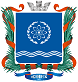 ОБНИНСКОЕ ГОРОДСКОЕ СОБРАНИЕГОРОДСКОГО ОКРУГА «ГОРОД ОБНИНСК»проектР Е Ш Е Н И Е № _____г. Обнинск                                                                                        «___» __________ 2018 годаО внесении изменений в решение Обнинского городскогоСобрания от 26.03.2013г. №04-43 «О формировании комиссии по приватизации муниципального имущества»На основании пункта 1 статьи 29 Устава муниципального образования «Город Обнинск»,  пункта  4  Порядка проведения приватизации муниципального имущества города Обнинска, утвержденного решением  Обнинского городского Собрания  от 19.02.2004 года № 03-18 (в ред. от 24.11.2015), Регламента Обнинского городского Собрания, предложения Администрации города Обнинска,  Обнинское городское СобраниеРЕШИЛО: Внести  в пункт 1 решения  Обнинского городского Собрания от 26.03.2013    № 04-43 «О формировании комиссии по приватизации муниципального имущества» следующие изменения: 1. Исключить из состава комиссии по приватизации муниципального имущества Короткову Валентину Ивановну.2. Включить в состав комиссии по приватизации муниципального имущества Латыпову Любовь Васильевну - начальника Управления имущественных и земельных отношений Администрации города.Решение вступает в силу со дня принятия и подлежит опубликованию.Глава городского самоуправления, Председатель городского Собрания                                                          В.В. Викулин